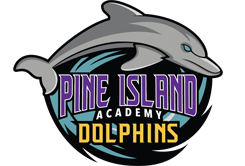 National Junior HonorSociety ApplicationPine Island Academy Application ProcessIn order to be considered for membership into the Pine Island Academy Chapter of the National Junior Honor Society, you must follow all instructions.Students who meet the academic requirement, will be invited to pick up a NJHS application packet; November 4, 2022.Applications will be available for ONLY 8th  Completed forms are to be returned to Mrs. Arnold, room 1004, by     November 14, 2022 at Dismissal 3:00pm.A faculty selection committee will review the applications and recommendations for final selections. Selection letters will be delivered the week of November 14Students selected for membership will be invited, with their families, to attend the Induction Ceremony to be held SPRINGDeadline for application: 3:00 pm on November 14, 2022**LATE APPLICATIONS WILL NOT BE ACCEPTED and APPLICATON NEED TO BE FULLY COMPLETED **To be considered for membership, your application must include all of the following:Rights and Responsibility Form--SignedLeadership FormService FormCitizenship FormCharacter FormGive out three teacher recommendation forms for your teachers to complete: It is your responsibility to put your name on the forms. You can only use 1 recommendation from a previous year’s teacher. The teachers you have asked form recommendations will turn the forms in, confidentially to Mrs. Arnold.              Rights and Responsibilities FormMembership into the Pine Island Academy Chapter of the National Junior Honor Society is an honor and a responsibility. Should you be selected for membership, you must demonstrate superior qualities of scholarship, service to others, leadership, and character. As a member in good standing, you will be required to continue to demonstrate and develop these qualities through your participation in chapter service projects, activities, and meetings.Please carefully read the rights and responsibilities that must be met in order to become a member of the Pine Island Academy Chapter of the National Junior Honor Society.Member Rights:To receive proper recognition from the school and communityA fair hearing by the faculty committee before any action be taken against membershipMember Responsibilities if selected:To enroll and stay in a fully academic curriculumTo maintain a 3.75 or higher GPA per quarter.To attend NJHS meetingsTo participate in all NJHS fundraising projectsTo participate in all NJHS community and special service projectsTo complete 10 hours of community service per school yearTo complete 10 hours of school service per school yearTo continue to demonstrate superior qualities of scholarship, service to others, leadership and characterTo pay dues of $25. Dues include membership pin and t-shirtStudent’s Name __________________________________Student’s Signature _______________________________ Date_____________Parent’s Name___________________________________Parent’s Signature ________________________________ Date_____________Leadership:Leadership FormA student who exercises leadership:Demonstrates leadership by promoting school activities.Exercises influence on peers in upholding school ideals.Contributes ideas that improve the civic life of the school.Is able to delegate responsibilities.Demonstrates academic initiative.Demonstrates leadership in the class, school and community.Is dependable in any responsibility accepted.Write a thoughtful paragraph describing specific activities, offices, and memberships in which you demonstrated leadership qualities from 6th grade until present:_____	__ 	_____	_______	__ 	_____ 	_____ 	_____ 	_____ 	_____ 	_____ 	_____ 	_____ 	Service FormService:A student who serves:Participates in outside activities: Girl Scouts, Boy Scouts, church groups, volunteer services, family duties, etc….Volunteers and is willing to offer assistance.Offers service to the schoolShows courtesy by assisting visitors, teachers, and students.Write a thoughtful paragraph describing your service activities from 6th grade until present:_____ 	_____ 	_____ 	_____ 	_____ 	_____ 	_____ 	_____ 	_____ 	_____ 	_____ 	_____ 	Citizenship FormCitizenship:The student who demonstrates citizenship:Understands the importance of civic involvement.Has a high regard for freedom, justice, and respect for the American form of government.Demonstrates mature participation and responsibility through involvementwith such activities as scouting, community organizations and school clubs.Write a thoughtful paragraph describing your activities and memberships in clubs and organizations in which you’ve demonstrated citizenship qualities since your 6th grade year:_____ 	_____ 	_____ 	_____	_ 	_____ 	_____ 	_____ 	_____	_ 	_____ 	_____ 	_____ 	Character FormCharacter:A student with character:Takes criticism willingly and accepts recommendations graciously.Consistently exemplifies desirable qualities of behavior (cheerful, friendly, poised, etc.)Cooperates by complying with school regulations.Demonstrates the highest standards of honesty and reliabilityShows courtesy, concern and respect for others.Write a thoughtful paragraph describing three specific incidences in which you have demonstrated desirable qualities of character during your middle school career._____ 	_____ 	_____ 	_____ 	_____ 	_____ 	_____ 	_____ 	_____ 	_____ 	_____	_ 	Please check the appropriate columns for which you have adequate information.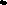 Additional Comments:Do you recommend this applicant for the National Junior Honor Society?Signature	Date 	Print Name	Subject Area 	Additional Comments:Do you recommend this applicant for the National Junior Honor Society?Signature	Date 		 Print Name	Subject Area 	Additional Comments:Do you recommend this applicant for the National Junior Honor Society?Signature	Date 		 Print Name	Subject Area 	Good – 3Average - 2Poor – 11.  Ability to follow instructions2.  Respect for others3.	Dependability4.	Self-motivated5.	Responsibility6.	Enthusiasm7.	Strives for excellence8.	Punctual9.	Mentally alert (organized, with-it, etc.)10. Etiquette and manners11. Integrity and honesty12. Optimism and self-respect13. Attitude toward constructive criticism14. Ability to adapt to change15. Cooperates with others16. Communication skills17. Attention to details18. Sets realistic goalsTotal PointsGood – 3Average - 2Poor – 11.  Ability to follow instructions2.  Respect for others3.	Dependability4.	Self-motivated5.	Responsibility6.	Enthusiasm7.	Strives for excellence8.	Punctual9.	Mentally alert (organized, with-it, etc.)10. Etiquette and manners11. Integrity and honesty12. Optimism and self-respect13. Attitude toward constructive criticism14. Ability to adapt to change15. Cooperates with others16. Communication skills17. Attention to details18. Sets realistic goalsTotal PointsGood – 3Average - 2Poor – 11.  Ability to follow instructions2.  Respect for others3.  Dependability4.  Self-motivated5.  Responsibility6.  Enthusiasm7.  Strives for excellence8.	Punctual9.	Mentally alert (organized, with-it, etc.)10. Etiquette and manners11. Integrity and honesty12. Optimism and self-respect13. Attitude toward constructive criticism14. Ability to adapt to change15. Cooperates with others16. Communication skills17. Attention to details18. Sets realistic goalsTotal Points